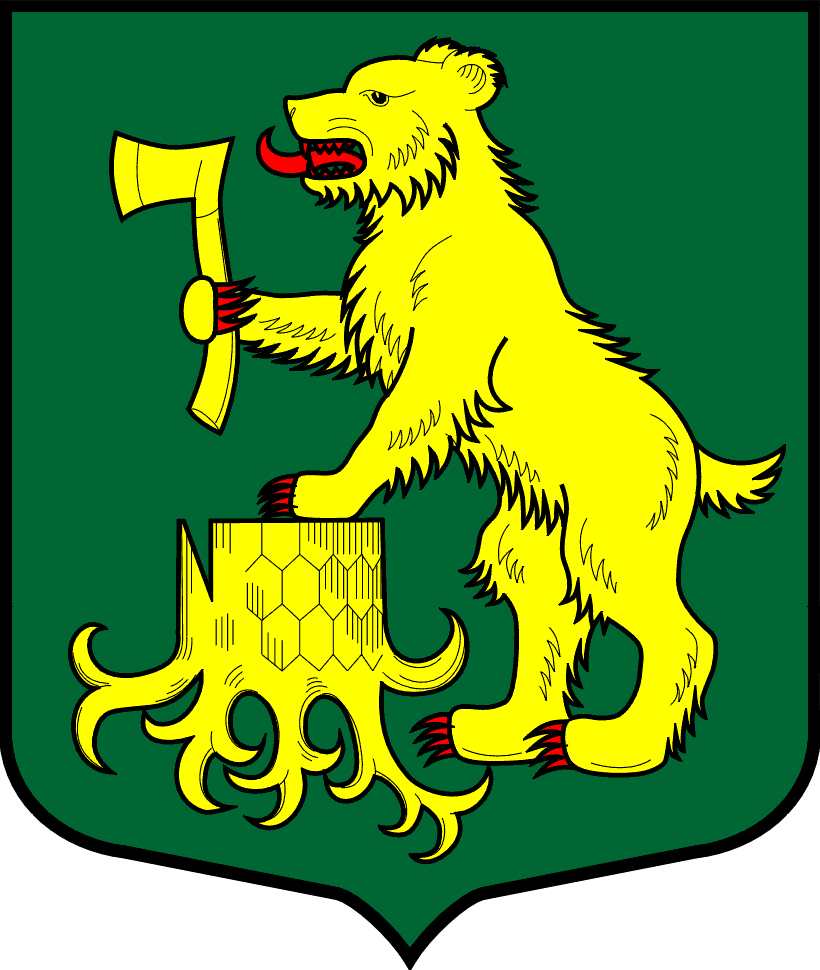 АДМИНИСТРАЦИЯМУНИЦИПАЛЬНОГО ОБРАЗОВАНИЯ ПЧЕВЖИНСКОЕ СЕЛЬСКОЕ ПОСЕЛЕНИЕ
КИРИШСКОГО МУНИЦИПАЛЬНОГО РАЙОНА ЛЕНИНГРАДСКОЙ ОБЛАСТИПОСТАНОВЛЕНИЕОб утверждении Порядка представления муниципальных нормативных правовых актов и дополнительных сведений к ним для включения в Регистр муниципальных нормативных правовых актов Ленинградской областиВ соответствии с Федеральным  законом  от 06.10.2003 № 131-ФЗ «Об общих принципах организации местного самоуправления в Российской Федерации», Областным законом от 10.03.2009 № 17-оз «Об организации и ведении регистра муниципальных нормативных правовых актов Ленинградской области, постановлением Правительства Ленинградской области  от 28.05.2009 года № 150 «Об уполномоченном органе исполнительной власти Ленинградской области по организации и ведению регистра муниципальных нормативных правовых актов Ленинградской области, Уставом муниципального образования администрация Пчевжинского сельского поселенияПОСТАНОВЛЯЕТ:Утвердить Порядок предоставления информации, подлежащей включению в регистр муниципальных нормативных правовых актов Ленинградской области согласно приложению.Настоящее постановление вступает в силу после официального опубликования в газете «Лесная республика) и подлежит размещению на официальном сайте муниципального образования Пчевжинского сельского поселения в сети Интернет.Глава администрации                                                                           Х.Х.ПоподькоРазослано: в дело -  2, специалисту, сайт, газета, прокуратура.Приложение к постановлениюот 25.06.2019 № 97ПОРЯДОК 
представления муниципальных нормативных правовых актов и дополнительных сведений к ним для включения в Регистр муниципальных нормативных правовых актов Ленинградской областиСтатья 1. Общие положения1. Настоящий Порядок представления муниципальных нормативных правовых актов и дополнительных сведений к ним для включения в Регистр муниципальных нормативных правовых актов Ленинградской области (далее – Порядок, Регистр) разработан в целях:-реализации права граждан на получение информации о муниципальных нормативных правовых актах;-создания условий для получения информации о муниципальных нормативных правовых актах органами государственной власти, органами местного самоуправления, должностными лицами и организациями;-систематизации и учета муниципальных нормативных правовых актов должностных лиц и органов местного самоуправления Пчевжинского сельского поселения;- предоставления сведений в Уполномоченный орган исполнительной власти Ленинградской области по организации и ведению регистра муниципальных нормативных правовых актов Ленинградской области (далее - Уполномоченный орган);- установления сроков и единых требований к направлению сведений, подлежащих включению в Регистр.2. Принципами настоящего Порядка являются достоверность, актуальность, открытость и полнота информации, подлежащей включению в Регистр муниципальных нормативных правовых актов Ленинградской области.3. Для целей настоящего Порядка под муниципальным нормативным правовым актом (далее – МНПА) понимается решение, принятое непосредственно населением муниципального образования по вопросам местного значения, либо решение, принятое органом местного самоуправления и (или) должностным лицом местного самоуправления по вопросам местного значения, по вопросам осуществления отдельных государственных полномочий, переданных органам местного самоуправления федеральными законами и законами субъектов Российской Федерации, а также по иным вопросам, отнесенным уставом муниципального образования в соответствии с федеральными законами к полномочиям органов местного самоуправления и (или) должностных лиц местного самоуправления, документально оформленные, обязательные для исполнения на территории муниципального образования, направленные на установление, изменение или отмену правовых норм (правил поведения), имеющие общеобязательное предписание постоянного или временного характера, рассчитанные на многократное применение.4. При определении, является ли муниципальный акт нормативным, следует руководствоваться постановлением Пленума Верховного Суда Российской Федерации от 29.11.2007 года № 48 «О практике рассмотрения судами дел об оспаривании нормативных правовых актов полностью или в части».Статья 2. Порядок комплектования и направления Информациидля включения в Регистр2. Комплектование Информации, обеспечение дальнейшего направления 
в Регистр осуществляется должностным лицом администрации Пчевжинского сельского поселения, определяемом главой администрации.2.1. Администрация осуществляет комплектование Информации для включения в Регистр, в том числе поступившей из органов местного самоуправления, до 15 и 1 числа каждого месяца.2.2. МНПА, принятые в установленном порядке и подлежащие включению в Регистр МНПА Ленинградской области должны содержать:- тексты МНПА;- номера и даты регистрации;-ведения об источниках и датах официального опубликования (обнародования) МНПА;- реквизиты МНПА (вид акта и наименование принявшего его органа (органов), дата принятия (подписания) акта, его номер (номера) и название);- даты вступления МНПА в силу.2.3. Действующие МНПА направляются для включения в Регистр вне зависимости от срока их действия.2.4. В случае, если представляется МНПА, вносящий изменение (дополнение) в иной МНПА, либо признающий частично утратившим силу иной МНПА, соответствующий изменяемый (дополняемый) МНПА представляется одновременно с изменяющим его актом в электронном виде в актуальной редакции изменений, вносимых указанным МНПА.2.5. В случаях, если МНПА изменен, отменен (признан утратившим силу) либо его действие приостановлено в установленном порядке, либо если он признан недействующим в судебном порядке, то такие МНПА направляются в Регистр в общем порядке. 2.6. Дополнительные требования к порядку включения МНПА в Регистр устанавливаются с учетом методических рекомендаций Уполномоченного органа.2.7. По результатам комплектования должностным лицом администрации Пчевжинского сельского поселения, определяемом главой администрации в целях последующего предоставления МНПА в Регистр подготавливается реестр МНПА, копии МНПА на электронных носителях, подписанные усиленной квалифицированной подписью, сопроводительное письмо и сведения об официальном опубликовании МНПА.2.8. Информация, указанная п. 2.7 Порядка, передается главе администрации Пчевжинского сельского поселения для организации направления в Регистр по информационно-телекоммуникационным каналам связи в срок не позднее 1 и 15 числа каждого месяца.Если муниципальным образованием не принимались МНПА, подлежащие направлению в Регистр за отчетный период, информацию об этом также необходимо сообщать в Уполномоченный орган в сроки, установленные для представления МНПА в Регистр.2.9. Порядок направления в Регистр устава муниципального образования Пчевжинское сельское поселение Киришского муниципального района Ленинградской области, муниципального нормативного правового акта о внесении изменений в устав муниципального образования Пчевжинское сельское поселение Киришского муниципального района Ленинградской области, а также нормативных правовых актов, принятых на местном референдуме (сходе граждан) в муниципальном образовании Ленинградской области определяется Областным законом от 10.03.2009 № 17-оз «Об организации и ведении регистра муниципальных нормативных правовых актов Ленинградской области».2.10. Финансирование расходов, связанных с организацией представления муниципальных нормативных правовых актов для включения в Регистр осуществляется за счет средств бюджета Пчевжинского сельского поселения.от25 июня 2019 годап. Пчевжа№97